Block Notes n. 18, luglio 2021Dipartimento Welfare e nuovi diritti della Cgil Lombardia A cura di M. Vangi, L. Finazzi, A. Decol, M. Vespa In questo numeroDalle Agenzie di stampa regionali: Privato accreditato: 7,36 miliardi per ricoveri e specialistica ambulatori Welfare, la Giunta approva le linee di sviluppo della legge 23 del 2015 Linee guida sanità, Moratti: in Lombardia Centro nazionale malattie infettive Sanità, cinque ospedali lombardi tra i top 250 del mondo secondo Newsweek Sanità, 106 milioni per ristrutturazioni e macchinari ad alta tecnologia Moratti: 500 milioni di investimenti a ‘Spedali Civili’ di Brescia per ‘ospedale del futuro’Welfare: tutte le varianti Covid coperte da ciclo vaccinale completoGreen Pass, possibile richiederlo in farmacia, dal medico o dal pediatraVaccinazioni, Moratti: in Lombardia quota 10 milioni La commissione d’inchiesta sul Covid va estesa. Lo chiedono le opposizioni Per la riforma della sanità è l’anno zero. Presentate le linee guidaLa riforma della sanità resta all’anno zeroBasta morti sul lavoro. Sono necessarie misure concrete subito La verità gli fa male. Commissione d’inchiesta Covid agli sgoccioli, niente estensione Mano tesa ai piccoli disabili. Approvata una mozione del Pd che impegna la Giunta Pubblico e privato: un circolo ancora vizioso. Un’inchiesta di Gabanelli Non è sempre colpa degli altri. Mancano i Mmg, ma la Regione dà la colpa al GovernoLombardia SocialeDalle Agenzie di stampa nazionali: EpiCentro: Indagine 2018-2019 sui Consultori familiari: le sintesi regionaliConsultori Familiari: online nuove sintesi regionali 2018-19Okkio alla salute. I risultati dell’indagine 2019 in LombardiaConsultori Familiari: nuove sintesi regionaliMedicina di genere: online la nuova sezionePandemia di COVID-19 in Africa: il punto della situazioneSorveglianza COVID-19 nelle RSABiblioteca multimediale di genereDalle Agenzie di stampa regionaliDa “Lombardia Notizie online”, Agenzia di stampa della Regione Lombardia Dalla newsletter del 28 maggio 2021 Privato accreditato: 7,36 miliardi per ricoveri e specialistica ambulatori. Welfare, negoziazione area sanitaria e socio-sanitaria 2021. Moratti: in Lombardia, rapporto virtuoso pubblico-privato. Col provvedimento rafforzato ruolo governo di RegionePrivato accreditato: 7,36 miliardi per ricoveri e specialistica ambulatori. Ripartire dopo l’emergenza Covid con l’attenzione rivolta a ricoveri ordinari, oncologia, cardiologia, ortopedia. Ma più in generale a tutta l’attività ambulatoriale e ospedaliera “che ha confermato, anche recentemente, dice Letizia Moratti, la sanità di Regione Lombardia a livelli di eccellenza in ambito nazionale e internazionale”. Leggi tutto. Dalla newsletter del 31 maggio 2021 Welfare, la Giunta approva le linee di sviluppo della legge 23 del 2015. Moratti: più forti ruolo Regione, rete territoriale e relazioni di Sistema. Principi chiave: approccio one health, libertà di scelta cittadini, rapporto pubblico-privato, rete territorialeLa Giunta della Regione Lombardia, su proposta della vicepresidente e assessore al Welfare, Letizia Moratti, ha approvato le linee guida per lo sviluppo della Legge regionale 23/2015. Il documento di indirizzo politico sarà inviato ora alla III Commissione. La quale avvierà le audizioni degli stakeholders e redigerà un Progetto di legge condiviso da sottoporre al Consiglio per l’iter di approvazione. Leggi tutto. Dalla newsletter del 14 giugno 2021 Linee guida sanità, Moratti: in Lombardia Centro nazionale malattie infettive. Tra altre novità, incremento: medicina lavoro e dello sport, sanità di montagna, professioni sanitarie e farmacia serviziLinee guida sanità, Moratti: in Lombardia realizzare un Centro nazionale per le malattie infettive. Come pure incrementare e aggiornare: medicina del lavoro e dello sport, sanità di montagna, professioni sanitarie e farmacia dei servizi. Questi i principali temi al centro della delibera approvata dalla Giunta regionale su proposta della vicepresidente e assessore al Welfare, Letizia Moratti, che integra le Linee di sviluppo della riforma della legge 23/2015. “La nostra proposta – spiega Letizia Moratti – non è un documento blindato calato dall’alto, ma un work in progress che possiamo e vogliamo integrare grazie al lavoro della Commissione e delle varie audizioni. Fin dai primi passi del percorso ho sottolineato l’importanza del confronto, del recepimento di istanze e suggerimenti del territorio. Oltre alla capacità di arrivare alla stesura definitiva di un documento che affronti le varie aree tematiche anche in considerazione del momento che stiamo vivendo e delle ricadute che la pandemia ha portato”. Leggi tutto. Dalla newsletter del 15 giugno 2021 Sanità, cinque ospedali lombardi tra i top 250 del mondo in base alla classifica di Newsweek. È con particolare orgoglio e soddisfazione che rivolgo un plauso all’Istituto Clinico Humanitas”. La vicepresidente e assessore al Welfare della Regione Lombardia, Letizia Moratti, commenta così l’indagine  ‘World’s Best Smart Hospitalis 2021’, secondo la quale l’ospedale milanese è  il primo italiano in questa annuale classifica internazionale e il 34esimo al mondo. La graduatoria, stilata dal popolare settimanale statunitense con il supporto di Statista, elenca 250 ospedali al mondo. Tra i fattori presi in considerazione, la capacità di avvalersi delle tecnologie più avanzate, l’uso di intelligenza artificiale, chirurgia robotica, telemedicina e la presenza di servizi digitali. Dodici in totale gli ospedali italiani citati, di cui appunto cinque lombardi, tutti milanesi. Oltre all’Humanitas, figurano l’Ospedale San Raffaele – gruppo San Donato al 58esimo posto, il Grande Ospedale Metropolitano Niguarda (218), il Centro Cardiologico Monzino (222) e l’Istituto Europeo di Oncologia-Ieo (223). Leggi tutto. Dalla newsletter del 21 giugno 2021 Sanità, 106 milioni per ristrutturazioni e macchinari ad alta tecnologia. Sanità, vicepresidente Moratti: è anticipo della riforma della legge 23Uno stanziamento da 106,5 milioni di euro in sanità per la realizzazione di opere urgenti per manutenzioni e riqualificazioni, il cofinanziamento di opere urgenti, l’acquisto di macchinari e strumentistica ad alta tecnologia, interventi di messa in sicurezza, soprattutto riguardo la normativa antisismica e antincendio. Lo prevede il ‘Programma regionale straordinario degli investimenti per la Sanità’ approvato dalla Giunta su proposta della vicepresidente e assessore al Welfare, Letizia Moratti. Complessivamente sono 64 progetti che interesseranno le Asst, le Fondazioni Irccs, le Ats e Areu. Senza contare altri 3 milioni e 500.000 euro per l’innovazione tecnologia. Leggi tutto. Dalla newsletter del 29 giugno 2021 Moratti a ‘Spedali Civili’ di Brescia: 500 milioni di investimenti per ‘ospedale del futuro’Un presìdio qualificato e importante che prima, durante e dopo la pandemia si conferma un punto di riferimento d’eccellenza sanitaria per tutto il territorio bresciano e per l’intera Lombardia, con più di 1.200 posti letto in esercizio, 1.250.000 prestazioni e 55.000 ricoveri all’anno”. Lo ha detto la vicepresidente e assessore al Welfare della Regione Lombardia, Letizia Moratti, martedì 29 giugno in visita agli ‘Spedali Civili di Brescia’ e, successivamente, incontrando il sindaco di Brescia, Emilio Del Bono. Leggi tutto. Dalla newsletter del 1° luglio 2021 Welfare: tutte le varianti Covid coperte da ciclo vaccinale completoDa inizio anno eseguite 18.038 genotipizzazioni. In media, l’87,2% degli infettati non risultava vaccinato. “Tutte le varianti Covid sono coperte efficacemente dopo il completamento del ciclo vaccinale”. È quanto emerge da una analisi della Direzione Generale Welfare di Regione Lombardia. Leggi tutto. Dalla newsletter del 6 luglio 2021 Green Pass, possibile richiederlo in farmacia, dal medico o dal pediatraIn Lombardia è possibile ottenere il ‘Green pass’ anche in farmacia, dai medici di medicina generale e dai pediatri di libera scelta”. Sarà quindi possibile ottenere il Green pass, semplicemente fornendo la tessera sanitaria o un documento di riconoscimento al proprio medico o farmacista”. Rimangono valide ovviamente anche tutte le altre possibilità per ottenere la certificazione. In particolare è bene ricordare il sito del Governo, le app ‘Immuni’ o ‘Io’ e il Fascicolo sanitario elettronico.Dalla newsletter dell’8 luglio 2021 Vaccinazioni, Moratti: in Lombardia quota 10 milioni. Fondamentale garantite le forniture di dosiIn Lombardia, venerdì 9 luglio, arriveremo a quota 10 milioni di vaccinazioni. Con la prima dose abbiamo già raggiunto il 72% della popolazione e il 76% della popolazione vaccinabile. Siamo soddisfatti, è un ottimo traguardo ma non dobbiamo abbassare la guardia. Dobbiamo continuare ad accelerare in modo tale da poter completare, il prima possibile, il nostro percorso. Ovviamente e compatibilmente con l’arrivo di forniture di vaccini.Da “Settegiorni PD”, news letter del gruppo PD in Consiglio regionale Dalla newsletter n. 556 del 28 maggio 2021. La commissione d’inchiesta sul Covid va estesa. Lo chiedono le opposizioni: indagare anche su seconda e terza ondataI capigruppo di Pd, M5S, Lombardi Civici Europeisti, Azione e +Europa chiedono congiuntamente che la commissione d’inchiesta sul Covid-19 estenda il proprio raggio d’azione sulla gestione delle fasi dell’emergenza successive alla prima, quella iniziata a fine febbraio del 2020 e conclusa in estate. Al centro dell’attenzione della commissione - chiedono - dovranno essere messe le procedure che non hanno impedito una nuova diffusione dei contagi anche in zone marginalmente interessate dalla prima ondata e un’analisi sui diversi approcci adottati dalle diverse regioni italiane. È importante farlo e farlo ora, perché la sanità regionale va riformata avendo ben chiaro quel che non ha funzionato durante il periodo più difficile. Leggi tuttoPer la riforma della sanità è l’anno zero. Dopo mesi di ritardo il 1 giugno arrivano in Commissione solo le linee guidaDopo mesi di ritardo e ripetuti rinvii è stata programmata per il 1 giugno prossimo la sola presentazione delle linee guida della Riforma della sanità. La maggioranza deve cambiare la riforma Maroni, che non è durata nemmeno il tempo di una legislatura e ha mostrato tutti i suoi limiti, purtroppo anche durante la pandemia, ma per ora nulla di fatto. Necessario ripartire dalla riscrittura della legge del 1997. Leggi tuttoDalla newsletter n. 557 del 4 giugno 2021. La riforma della sanità resta all’anno zero. Le linee guida presentate dalla Moratti non danno nessuna risposta, tanto meno sul ruolo del privatoLa vicepresidente Moratti ha presentato le linee guida della riforma della sanità in Commissione, ma non ha dato alcuna risposta agli interrogativi del Pd. Non ha indicato i tempi di adozione della legge e tanto meno il ruolo della sanità privata. Anzi, sul privato Moratti ha continuato a parlare di “equivalenza”, dimostrando di non aver capito che questa è una delle cause della debolezza del sistema sociosanitario. Leggi tuttoBasta morti sul lavoro. Sono necessarie misure concrete subito, interrompere la catena è un dovere delle istituzioniUn numero che cresce drammaticamente ogni giorno, anche qui in Lombardia, quello di chi perde la vita sul luogo di lavoro. Una catena di eventi drammatici che con la ripresa sta correndo più di prima e che bisogna interrompere al più presto. Per prime devono intervenire le istituzioni con misure concrete urgenti, cominciando dalla riunione del Comitato regionale di coordinamento, come chiesto dalla mozione Dem approvata all’unanimità dal consiglio regionale, ma anche dalla revisione della sanità lombarda che deve rafforzare le misure di prevenzione e controllo. Leggi tuttoDalla newsletter n. 558 dell’11 giugno 2021. La verità gli fa male. Commissione d’inchiesta Covid agli sgoccioli, niente estensione a seconda e terza ondataL’idea della commissione regionale d’inchiesta sulla gestione del Covid-19 in Lombardia era nata durante la fase calda della prima ondata. Conoscere ciò che era accaduto per mettere in sicurezza il sistema sanitario era l’obiettivo. Già l’inizio dei lavori, in autunno 2020, è stato concomitante con la partenza della seconda ondata a cui sarebbe seguita una terza. Sarebbe, quindi, naturale estendere il raggio d’azione della commissione ai periodi successivi, ma il centrodestra non è d’accordo e lunedì, in seduta, ha votato contro la proposta formulata da tutte le minoranze. È forse andato tutto bene, madama la marchesa? Leggi tutto. Dalla newsletter n. 559 del 18 giugno 2021. Mano tesa ai piccoli disabili. Approvata una mozione del Pd che impegna la Giunta a sostenere con risorse e personale l’Adi ai minori gravi e gravissimiÈ stata approvata, nell’ultima seduta di consiglio regionale, una mozione urgente del Gruppo regionale del Pd con una serie di impegni per la Giunta riferiti al servizio di Assistenza domiciliare integrata destinata ai minori. E l’urgenza è dettata dal fatto che le famiglie lombarde con minori disabili gravi e gravissimi che sono assistiti a domicilio, sono in forte difficoltà, soprattutto in questo momento, a reperire personale qualificato che possa garantire la continuità del servizio di assistenza domiciliare con gli adeguati standard qualitativi e quantitativi. Leggi tuttoDalla newsletter n. 561 del 2 luglio 2021. Pubblico e privato: un circolo ancora vizioso. Un’inchiesta di Gabanelli e Ravizza ha messo in luce lo squilibrio esistente nella nostra regione tra sanità pubblica e privata, con tutti i problemi che ne conseguonoLa nostra è l’unica regione italiana che con la legge Formigoni ha parificato diritti e doveri fra ospedali pubblici e privati convenzionati: un metodo che doveva aumentare l’offerta e la capacità del sistema sanitario di rispondere ai bisogni dei cittadini, ma che in realtà ha amplificato il divario tra compiti, necessità e profitti, non rispettando affatto le aspettative. Il PD sostiene da anni la necessità di riequilibrare questo rapporto, mantenendo saldamente nel pubblico la programmazione dell’offerta sanitaria. E qualche giorno fa lo ha ben confermato l’inchiesta del Corriere che analizza i dati forniti dall’Agenzia nazionale per i servizi sanitari regionali (Agenas). Leggi tuttoDalla newsletter n. 562 del 9 luglio 2021. Non è sempre colpa degli altri. Mancano i medici di base ma la Regione non fa nulla di quello che dovrebbe e dà la colpa al GovernoBocciata in consiglio regionale una mozione del Pd che chiedeva alla Regione di avviare interventi rapidi e concreti per dare una risposta alla carenza dei medici di base. Approvato invece un documento della maggioranza che chiede il solo intervento del Governo e non impegna la Regione ad attivarsi in alcun modo, se non nell’alzare il numero massimo dei pazienti dei medici di base fino a 2000, troppi per un’assistenza vera. Leggi tuttoDa “Lombardia sociale” Dalla Newsletter VI/2021, del 30 aprile 2021Piani di zona. I punti principali delle linee di indirizzo della nuova programmazione zonale 2021/2023Programmazione. Quest’anno niente Regole di esercizio. Un primo commento alle indicazioni regionali sulla gestione del sistema sociosanitario per il 2021Non autosufficienza. Piano Nazionale di Ripresa e Resilienza. La proposta del Network Non Autosufficienza per gli anzianiDisabilità. Al servizio delle persone per difendere diritti e libertà. L’esperienza del Centro Antidiscriminazione Franco Bomprezzi di LedhaEmergenza Covid-19. Cronistoria delle misure lombarde di sostegno alle famiglie dell’ultimo anno e uno sguardo alle altre regioniDalla Newsletter VII/2021, del 27 maggio 2021Non autosufficienza. Il Piano Nazionale di Ripresa e Resilienza apre la strada della riforma. I punti salienti della propostaRSA. Il Ministero della Salute manda i Carabinieri a censire le strutture. Prosegue il dibattito sulla necessità di ripensare il sistema socio-sanitarioServizi sociali. L’avvio del SIOSS. Opportunità e limiti del nuovo sistema informativo nazionale sull’offerta dei servizi sociali di recente avviatoNel territorio. Prossimità e continuità assistenziale. Primi esiti e prospettive dell’attività realizzata dalle USCA sociali nei territori bergamaschiWelfare di comunità. Dal progetto alla Rete TikiTaka. L’evoluzione dell’esperienza nata all’interno di Welfare in Azione e il contributo della Fondazione Comunità di Monza e BrianzaReddito di cittadinanza. Dati ed evidenze sullo stato di implementazione della misura dalla ricerca "Il Reddito di cittadinanza in Lombardia" pubblicato da Polis LombardiaDalla Newsletter VIII/2021, del 18 giugno 2021La voce della Regione. Le priorità del sistema di welfare lombardo per la disabilità. Intervista ad Alessandra Locatelli, nuovo assessore di Regione LombardiaRegole di sistema. Ultimo tassello delle “regole 2021”: la negoziazione del budgetAnziani. Cambiare prospettiva: la domiciliarità come diritto. Riflessioni su limiti e prospettive del sistema di welfare attualeFNPS. Come è stato ripartito il Fondo e quali indicazioni sulle modalità di programmazioneUSCA. L’importanza della funzione sociale per rafforzare l’integrazione socio-sanitaria. Le riflessioni del CROAS Welfare. In Azione Progetti della terza e quarta edizione, nel passaggio dai progetti alle politicheDa “EpiCentro” il portale dell’epidemiologia per la sanità pubblica a cura del Centro nazionale per la prevenzione delle malattie e la promozione della salute dell’Istituto superiore di sanità: www.epicentro.iss.itLe novità sul numero 854 del 27.5.2021Indagine 2018-2019 sui Consultori familiari: le sintesi regionaliSono online le prime 7 sintesi regionali (Campania, Emilia-Romagna, Lombardia, Piemonte, Toscana, Valle d’Aosta, Sicilia) sulle attività dei consultori, frutto dell’elaborazione dei dati raccolti dalle indagini condotte tra il 2018 e il 2019 nell’ambito di un progetto coordinato dall’ISS. Allo studio hanno partecipato i referenti di tutte le Regioni e PA, 183 responsabili/coordinatori aziendali di 1703 sedi consultoriali e i referenti di 1557 sedi consultoriali. Consulta la pagina dedicata.Le novità sul numero 855 del 3.6.2021Consultori Familiari: online nuove sintesi regionali 2018-19Continua la pubblicazione delle sintesi regionali sulle attività dei consultori, frutto dell’elaborazione dei dati raccolti dalle indagini condotte tra il 2018 e il 2019 nell’ambito di un progetto coordinato dall’ISS. Questa settimana sono online le schede di: Basilicata, Calabria, Friuli Venezia Giulia, Lazio, Trento, Sardegna e Veneto. Consulta la pagina dedicata.Okkio alla salute. I risultati dell’indagine 2019 in LombardiaNel 2019 in Lombardia hanno partecipato all’indagine il 98% delle classi prese in esame. Solo il 5% dei genitori ha rifiutato la misurazione dei propri figli. Questo dato evidenzia una buona gestione della comunicazione tra ATS, scuola e genitori. Dai dati emerge che la maggioranza del campione, pari al 75,4%, è normopeso e il 2,3% sottopeso. Dal monitoraggio del 2019 emerge anche che il 17,6% dei bambini risulta non attivo il giorno antecedente all’indagine. Leggi l’approfondimento.Le novità sul numero 856 del 10.6.2021Consultori Familiari: nuove sintesi regionaliÈ online l’ultima tranche delle sintesi regionali sulle attività dei consultori, frutto dell’elaborazione dei dati raccolti dalle indagini condotte tra il 2018 e il 2019 nell’ambito di un progetto coordinato dall’ISS. Questa settimana sono disponibili le schede relative a: PA Bolzano, Abruzzo, Puglia, Molise, Marche, Umbria, Liguria. Consulta la pagina dedicata.Le novità sul numero 857 del 17.6.2021Medicina di genere: online la nuova sezioneEpiCentro inaugura una nuova sezione dedicata alla medicina di genere (MdG). Una crescente mole di dati indica, infatti, l’esistenza di differenze rilevanti nell’insorgenza, nella progressione e nelle manifestazioni cliniche delle malattie comuni a uomini e donne, nella risposta e negli eventi avversi associati ai trattamenti terapeutici, nonché negli stili di vita e nella risposta ai nutrienti. In Italia, Il Centro di riferimento per la MdG dell’ISS, con il Centro studi nazionale su salute e medicina di genere e il Gruppo italiano salute e genere (GISeG), ha creato la Rete italiana per la MdG con l’obiettivo di sviluppare la ricerca, promuovere la formazione di medici e operatori e informare la popolazione. La sezione verrà implementata nel tempo dando conto delle principali attività italiane e internazionali sul tema. Consulta la sezione dedicata alla MdG.Le novità sul numero 858 del 24.6.2021Pandemia di COVID-19 in Africa: il punto della situazioneA conclusione della rassegna periodica sulle principali fonti di informazione scientifica riguardo al continente africano e il COVID-19, le ricercatrici ISS propongono una riflessione sulla situazione dopo circa 16 mesi dal primo caso nel continente. Il Weekly bulletin on outbreaks and other emergencies pubblicato il 13 giugno dall’Ufficio regionale per l’Africa dell’OMS riporta che il totale di casi confermati di COVID-19 nel continente supera i 5 milioni, il numero dei decessi è oltre 134.600 e più di 4,5 milioni sono le persone guarite. Le cifre attuali mostrano che le infezioni, se confrontate con il resto del mondo, sono relativamente poche ma la pandemia continua a colpire le nazioni africane in modo diseguale. Inoltre, delle 2,2 miliardi di dosi di vaccino già somministrate nel mondo, solo meno dell’1% è stato destinato all’Africa. Leggi l’approfondimento a cura dei ricercatori ISS.Le novità sul numero 859 dell’1.7.2021Sorveglianza COVID-19 nelle RSASono 845 le strutture residenziali che, dal 5 ottobre 2020 al 13 giugno   2021, hanno partecipato al sistema di sorveglianza specifico per monitorare la frequenza e l’impatto delle infezioni da SARS-CoV-2 tra i ricoverati e il personale. Di queste, 361 erano strutture residenziali per anziani non autosufficienti (RSA), per un totale di 15.852 posti letto. Per approfondire vai alla pagina dedicata.Le novità sul numero 860 dell’8.7.2021Biblioteca multimediale di genereIl Gruppo Italiano Salute e Genere (GISeG) ha fondato, in collaborazione con il Consiglio Regionale della Puglia, la prima biblioteca multimediale su salute e medicina di genere in Italia, per la promozione di documenti scientifici e divulgativi specifici. Si tratta di uno strumento in grado di consentire un aggiornamento costante e continuo, capace di garantire la possibilità di immediata consultazione e accessibilità sia a esperti che a “non addetti ai lavori”. Leggi di più nell’approfondimento dedicato.Questo numero di Block Notes è pubblicato sul nostro sito al seguente LinkTutti i numeri arretrati di Block Notes sono disponibili sul sito della CGIL Lombardia al seguente Link.CI TROVI ANCHE SU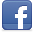 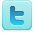 